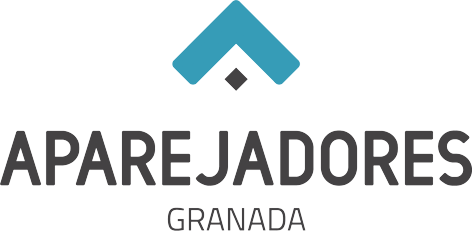 SISTEMADE AYUDASA COLEGIADOS/AS 2018Solicitud de Beca de FormaciónSolo para Colegiados pertenecientes al “Registro de Ayudas aColegiados”D./Dª: D.N.I.nº:  E-mail:						 Colegiado nº: deCurso para el que solicita la beca:Beca 100% (Sólo para cursos de 20 horas o menos): Beca 50%:“El Colegio Oficial de Aparejadores y Arquitectos Técnicos de Granada le informa que los datos personales facilitados en la ficha, serán recogidos en el fichero automatizado del Colegio, con la finalidad de tramitar su solicitud en el Registro colegial. No obstante, para su alta efectiva en el mencionado Servicio, deberá cumplir el resto de requisitos necesarios incluidos en las instrucciones para el colegiado.Con el fin de mantener sus datos permanentemente actualizados, en caso que se produzca en un futuro alguna modificación de sus datos, deberá notificarlo a la Corporación debidamente por escrito.De acuerdo con la LOPD, si lo desea puede ejercitar sus derechos de acceso, rectificación, cancelación y oposición que le asisten, mediante escrito dirigido al Secretario de la Corporación, en la siguiente dirección: C/ San Matías, 19. 18009 Granada.”Fecha:						Fdo.: